	Genève, le 3 mars 2014Madame, Monsieur,1	Conformément à la décision prise par le Comité d'examen à sa dernière réunion (Genève, Suisse, 16-17 janvier 2014), un questionnaire a été élaboré à l'intention des parties prenantes au sujet de la structure de l'UIT-T et des modalités de coopération et de coordination avec les autres organisations de normalisation. Ce questionnaire a pour objet de rassembler des informations afin d'améliorer la structure et les mécanismes de coopération/collaboration de l'UIT-T avec les autres organisations de normalisation. Comme vous le savez peut-être, par le passé, nous avons utilisé des méthodes non électroniques pour recueillir les réponses aux enquêtes. Nous passons maintenant à un nouveau système en ligne pour les questionnaires. Nous espérons qu'avec ce nouveau système, il vous sera plus facile d'entrer vos réponses et il sera plus facile au TSB de rassembler les résultats. Pour accéder au questionnaire, il vous suffit d'entrer votre nom d'utilisateur TIES (nomdutilisateur@ties.itu.int) et votre mot de passe.Le lien vers le questionnaire est le suivant: 	•	https://www.itu.int/net/ITU-T/forms/qs/RevCom-201402.aspx.2	D'une manière générale, je tiens à souligner l'importance de ce questionnaire pour la poursuite de l'analyse menée par le Comité d'examen et je compte par conséquent sur vous pour coopérer activement et soumettre des réponses aussi complètes que possible et dans le délai indiqué. Le TSB rassemblera les résultats et les soumettra dans un TD au Comité d'examen. 3	Je vous serais reconnaissant de bien vouloir remplir le questionnaire le 5 mai 2014 au plus tard.4	Pour de plus amples précisions au sujet de ce questionnaire, veuillez vous adresser directement à moi, de préférence par courrier électronique à l'adresse suivante: tsbrevcom@itu.int. Veuillez agréer, Madame, Monsieur, l'assurance de ma haute considération.Malcolm Johnson
Directeur du Bureau de la
normalisation des télécommunicationsAnnexe: 1ANNEXE 1(de la Circulaire TSB 87)Les activités ci-après relevant du mandat du Comité d'examen sont extraites de la Résolution 82 de l'AMNT-12:Les opinions des parties prenantes sur la structure de l'UIT-T et les modalités de coopération et de coordination seraient très utiles au Comité d'examen pour mener à bien les activités ci-après relevant de son mandat.1	Déterminer si la structure actuelle de l'UIT-T permet à ce Secteur de continuer d'évoluer et de faire face à la nécessité croissante de fournir des résultats appropriés dans les meilleurs délais, afin de répondre à la demande du marché, compte tenu de l'environnement actuel et futur de la normalisation.2	Examiner les mécanismes actuels de coordination et de collaboration avec d'autres organismes de normalisation et proposer des améliorations.3	Examiner les modèles existants de collaboration entre l'UIT-T et d'autres organismes de normalisation, compte tenu de l'accélération de l'évolution de l'environnement de la normalisation à l'échelle mondiale, et de l'évolution rapide des besoins du grand public/des utilisateurs des normes mondiales.4	Définir et proposer de nouvelles modalités de coopération et de collaboration sur la base du respect et de la reconnaissance mutuels de l'évolution des rôles et des responsabilités en matière de normes.5	Définir des moyens d'améliorer la coopération avec d'autres organismes de normalisation, en vue de réduire le plus possible les divergences entre les normes de ces organismes et les normes de l'UIT-T.Dans le Questionnaire en ligne, il est prévu de demander aux participants d'indiquer, via un menu déroulant, s'ils donnent le point de vue de leur organisation ou leur point de vue personnel. TIES fournira l'identité des participants.Questions1	Dans l'optique du mandat, quels éléments de la structure actuelle de l'UIT-T conviennent bien? 	Compte tenu de ce qui suit:a)	L'UIT est une institution intergouvernementale spécialisée des Nations Unies qui, outre les Etats Membres, compte parmi ses membres des Membres de Secteur, des Associés et des établissements universitaires.b)	Par structure, on entend le nombre et le domaine de compétence des commissions études, groupes du Rapporteur, groupes régionaux, activités conjointes de coordination, initiatives sur des normes mondiales, groupes spécialisés et autres groupes. 		Voir: http://www.itu.int/en/ITU-T/groups/Pages/default.aspxb)	Par structure, on entend aussi les mécanismes utilisés pour attirer des experts et des secteurs de l'industrie qui ne participaient pas auparavant aux travaux de l'UIT-T, par exemple les catégories de membres et les initiatives de sensibilisation. Voir: http://www.itu.int/en/ITU-T/membership/Pages/default.aspx2	Quels éléments de la structure de l'UIT-T ne sont pas optimaux et pourraient être améliorés?	Voir: http://www.itu.int/en/ITU-T/groups/Pages/default.aspx3	Quelles modifications particulières l'UIT-T devrait-il apporter à sa structure?4	Quelles modalités existantes (cf. Supplément 3 aux Recommandations UIT-T de la série A, Résolution 7 de l'AMNT-12 et Recommandations UIT-T A.1, A.4, A.5, A.6 et A.23) de coopération et de coordination de l'UIT-T avec les autres organisations de normalisation conviennent bien?5	En ce qui concerne la coopération et la collaboration de l'UIT-T avec les autres organisations de normalisation, quels éléments sont inadaptés et pourraient être améliorés?6	Quelles mesures particulières pourraient être prises, ou quelles procédures particulières pourraient être mises en œuvre, afin d'améliorer la coopération et la collaboration entre l'UIT-T et les autres organisations de normalisation?______________Bureau de la normalisation
des télécommunications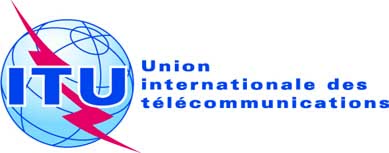 Réf.:Tél.:
Fax:
E-mail:Circulaire TSB 87REVCOM/BJ+41 22 730 6311
+41 22 730 5853
tsbrevcom@itu.int-	Aux administrations des Etats Membres de l'UnionCopie:-	Aux Etats Membres de l'UIT;-	Aux Membres du Secteur UIT-T;-	Aux Associés de l'UIT-T;-	Aux établissements universitaires participant aux travaux de l'UIT-T;-	Aux Présidents et Vice-Présidents du GCNT, du Comité d'examen (RevCom) et des Commissions d'études;-	Au Directeur du Bureau des radiocommunications;-	Au Directeur du Bureau de développement des télécommunicationsObjet:Questionnaire du Comité d'examen à l'intention des parties prenantes au sujet de la structure de l'UIT-T et des modalités de coopération et de coordination avec les autres organisations de normalisation Suite à donner:Prière de remplir le questionnaire en ligne à l'adresse URL indiquée ci-dessous le 5 mai 2014 au plus tard